Урок беларускай літаратуры ў 3 класеТэма: Аляксей Якімовіч "Ножык"Мэта:- удасканальваць навык выразнага і аэнсаванага чытання;- развіваць мову і пашыраць слоўнікавы запас вучняў;- садзейнічаць выхаванню беражлівых адносін да прыроды;- вызначаць рысы характару галоўных герояў, тлумачыць учынкі і выказваць свае адносіны да прачытанага.Ход урока1. Праверка дамашняга задання. А. Дзяружынскі "Добрае сэрца".а) у - 
    р - 
    о - 
    к - 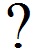 б) Тэст:1) Дзе пліска будуе сваё гняздо?а) на зямлі;
б) на галінках дрэў;
в) каля берага ракі;
г) пад стрэхамі хат.2) Чаму ў поглядзе пліскі была самота?а) па беразе крочыў хлопчык;
б) упала гняздзечка каля вады;
в) падзьмуў моцны вецер;
г) птушанят затопіць вада.3) З якой мэтай хлопчык прыйшоў да вады?а) адпачыць;
б) дапамагчы плісцы;
в) парыбачыць;
г) знайсці гняздо з птушанятамі.4) Хто галоўны герой верша? Дапоўні адказ.а) пліска, таму што ...;
б) птушаняты, таму што ...;
в) вецер, таму што ...;
г) хлопчык, таму што ....5) Якая прыказка больш падыходзіць да верша?а) якая справа, такая і слава;
б) якая птушка, такое і пер'е;
в) шчыраму сэрцу і чужая болька колка.Ключ: в, г, в, г (спас птушанят), в.Узаемаправерка і узаемаацэнка (2б.х5=10б.)2. Паведамленне тэмы і мэты.1).  Пастаноўка мэты. 
Чаму будзем вучыцца на уроку беларускай літаратуры?(Дзеці адказваюць).2). Апавяданне, з якім мы будзем знаёміцца, напісаў Аляксей Якімовіч.
(паведамленне, Фомчанка Ягор).3). Назва зашыфрована на дошцы.А Н О А Ж Ы А К   (Ножык).4). Слоўнікавая работа:    (на русский язык)ЛЯЗО́ - (лезвие)
НЕСПАДЗЁ́ЎКА - (неожиданность)
ПО́РХАЎКА - (круглый гриб, сухой разлетается)
АБРЫ́ДЛЫ - (неприятный)
СЦЯ́ЎСЯ - (сжался)5). Прагназаванне.- Як вы лічаце, аб чым можа пайсці гаворка? Пасля чытання адкажаце.(Аб нечым вострым, як у прамым, так і ў пераносным сэнсе).- Востры (сінонімы) - балючы, рэзки, хвалюючы.3. Чытанне апавядання настаўнікам с.73-78.- Якое пачуццё выклікала апавяданне?- Аб чым гаворыцца?- Ці падцвердзіўся наш прагноз? (аб нечым вострым)4. Фізкультмінутка "Верабейка".- Дзеці, а чым вы любіце займацца ў вольны час? (Больш гуляйце на свежым паветры разам з сябрамі, катайцеся на веласіпедах і лыжах). - А калі няма магчымасці, зробім фізкультмінутку.5. Чытанне апавядання вучнямі.Хто галоўныя героі, іх характар і учынкі? (звяртайце ўвагу)- Чытанне "ланцужком".6. Аналіз твора.1) Каго ўбачыў Дзіма ў двары?2) Што ўразіла хлопчыка?3) Хто галоўныя героі?7. Характарыстыка герояў.1). (Размеркаваць карткі. Дзеці па чарзе прымацоўваюць.)2). Характар. Якога колеру? (Прымацаваць кружочкі).              - аранжавы                                  - шэры3). - Што вы можаце параіць Юру?- Дзеці, а мне, напрыклад, яго шкада.4). - Дзеці, а яшчэ адзін герой ёсць, я лічу. Хто?  (Верабей).- Чаму, дапамажыце мне, "я не ведаю, як правільна растлумачыць"?- Як паводзіў сябе верабейка?(Павоздіў сябе, як любая жывая істота, як чалавек, нават.)- Адчуваў дабрыню, пагрозу і рэагаваў; змагаўся за жыццё.8. Замацаванне. Работа ў парах па варыянтах.1 варыянтЗ якой мэтай Дзіма выйшаў на двор? Выберы адказ.а) пагуляць
б) сустрэцца з сябрамі
в) паказаць сябрам ножык
г) паведаміць, што збіраецца ў грыбы2 варыянтЯк мяняліся жаданні Дзімы падчас гутаркі з хлопчыкамі? Дапоўні свой адказ.а) Спачатку Дзіма хацеў ______________________________
б) Затым ён _________________________________________3 варыянтЯкі ўрок даў бацька Дзіму? Выберы адказ.
а) Умець слухаць спевы птушак.
б) Птушкам неабходна дапамагаць.
в) Птушкі - нашы меншыя сябры.
г) Вучыцца назіраць за прыродай.9. Выбарачнае чытанне. + У ацэначныя лісты.1). Хто Дзіму падарыў ножык? Для чаго? (с.73)2). Дакажы, што Юра падманам злавіў вераб'я? (с.76)3). Як даказаць, што Дзіму было шкада аддаваць свой ножык? (с.77)4). Як павоздіў сябе палонны верабейка? (с.74; с.75)10. Вынік. Рэфлексія.а) - Што вас больш за ўсё ўразіла? Запомнілася?- А як бы вы сябе паводзілі на месцы Дзімы?  (Мужны ўчынак - аддаць свой падарунак. Ахвяраваў).- Чаму навучыў вас твор?б) - Ці дасягнулі мы мэты ўрока?11. Дамашнее заданне: с.78 (пераказ па пытаннях)ДзімазнаходлівыпрыгожычулыЮрабессардэчнылегкадумныжорсткі